VBS 2022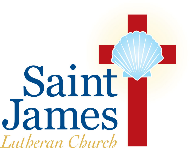 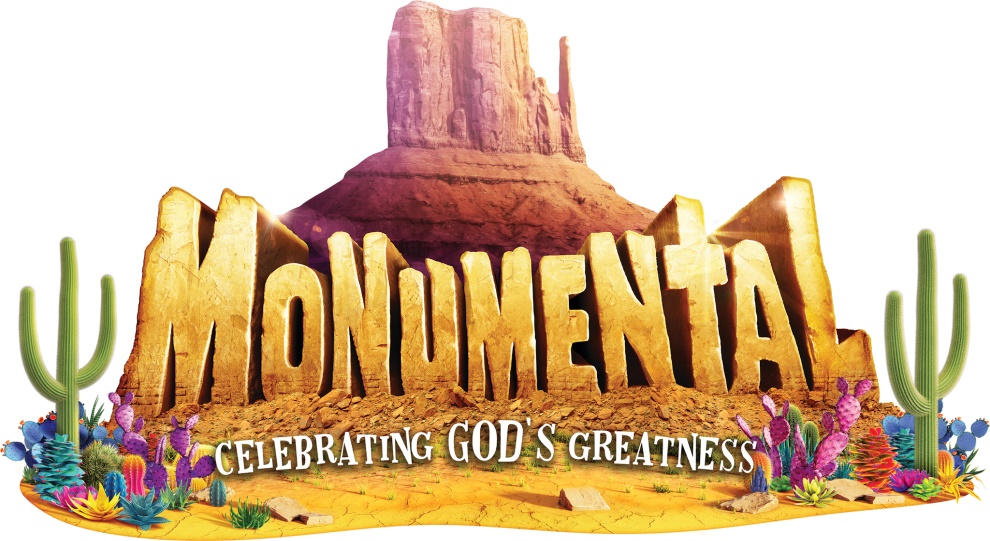 $75 per childAugust 1-5, 20229AM-12:15PMWelcome to Monuumental – Celebrating God’s Greatness!!  Each day your children will be part of fun Bible learning they can see, hear, touch, and even taste! Bible point crafts, team building games, lively Bible songs, and tasty treats are just a few of the activities that help children celebrate God’s Greatness.QUAIL TRAIL PRESCHOOL
3, 4, and 5 year oldsPreschoolers will be matched up in crews with other children ages 3, 4, and 5.  Each small group will be led by volunteer helpers and share in age appropriate Bible adventures and games. Preschool children must have completed one year of preschool in order to register.CANYON CREWS
Elementary: Completed K-5th Grades  Each child will be placed in CANYON CREWS.  Each crew will include a volunteer leader who leads the group to stations of exciting crafts, amazing Bible adventures, and catchy songs.  Come join us where we will be celebrating God’s Greatness.VOLUNTEERS
All volunteers must have completed 8th grade!8th graders who have participated in our program will be eligible to participate as “helpers.” 9th graders and above who have participated in our program will be eligible to participate as CREW LEADERS, CO-CREW LEADERS, and STATION WORKERS. And Parents, there is always a need for adult volunteers! Won’t you join us?STJLC VBS 2022 – Registration Form Child’s Name: ______________________________________________Street Address: _____________________________________________		_____________________________________________Mobile/Home Phone: _______________________________________Email: ____________________________________________________Child’s Date of Birth (MM/DD/YYYY): _______________________Allergies: __________________________________________________Emergency Contact Name: ___________________________________Emergency Contact Phone: ___________________________________If you’d like to request a specific crew placement with another child, please list name(s) here: ______________________________________
*please note that we cannot guarantee all crew placement requestsGrade Completed as of June 2022
(Please check one)*Sorry, registration fees are non-refundable. $75 registration fee includes a CD or Digital Download of Monumental  music to listen to at home! Please select which format you would like:□ CD 			□ Digital DownloadRegistration InstructionsQuail Trail PreschoolCanyon Crews3 year old preschool4 year old preschoolName of preschool attended:_________________________Kindergarten1st Grade2nd Grade3rd Grade4th Grade5th Grade